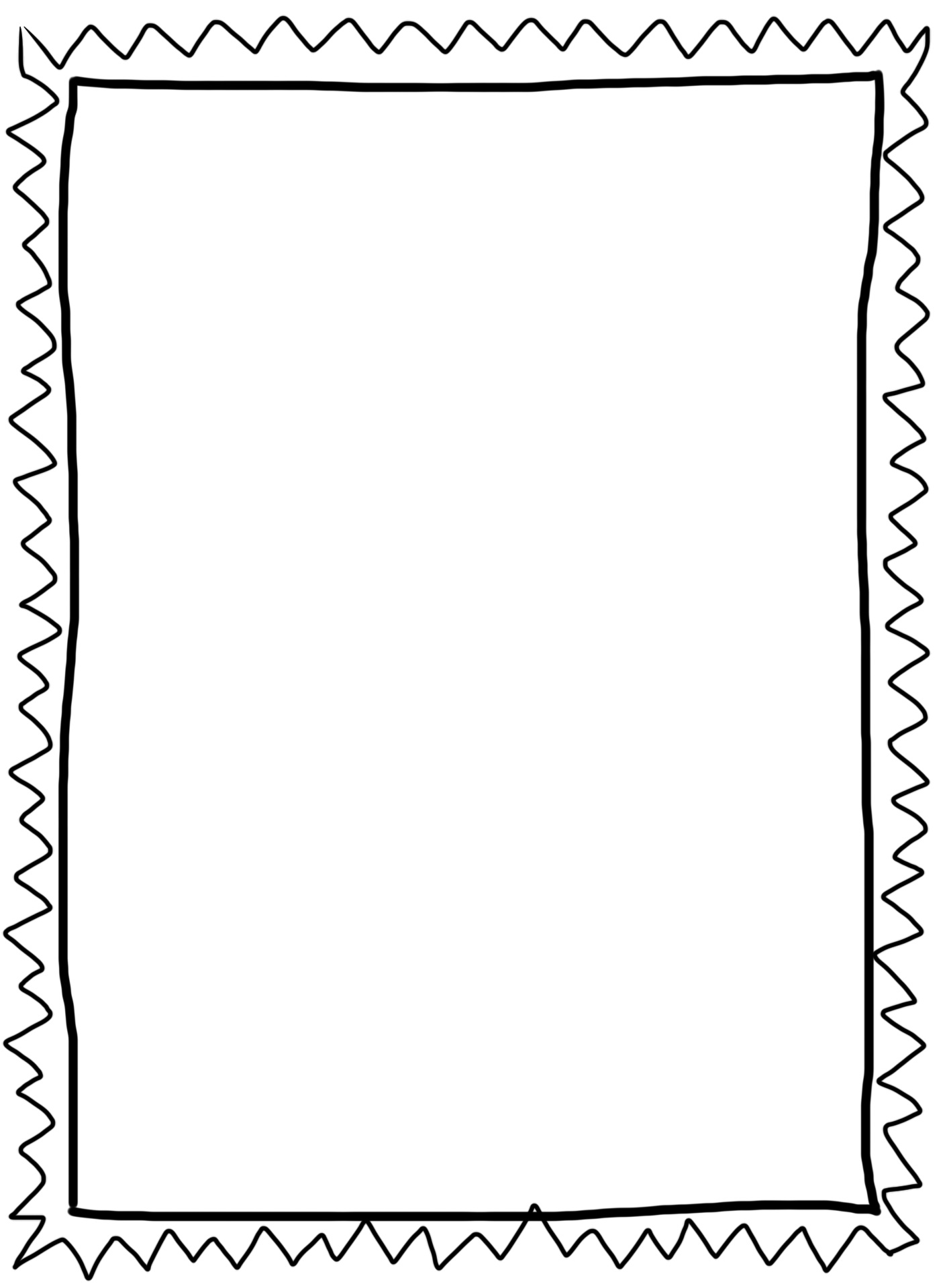 Everybody _________ a body
Everybody has body parts, body parts
You have  _______ fingers 
You have 10 toes
You have 2 _________
And you have 1 __________
You have 2 arms
You have 2 __________
And you have _______ on the top your _________

Everybody has a ________
And everybody has body parts, body parts

You use ________ hands to pick things up
You use your arms to give great big hugs
You use your _______ to _______ around
And your feet always touch the ground

Everybody ________ a body
And everybody has body parts, ________ parts

You use your __________ when you're lookin'
You use your __________ to smell what's cookin'
You use your ears to hear this ___________
You use your __________  to sing along

Everybody has a body 
And everybody _____  body parts, body parts

Hey everyone...I have an idea! 
Why don't we all play a_________ ...ok, here we go! 

Touch you _________
Touch your toes
Touch your __________
Touch your nose
Shake your __________
Wiggle your toes
Wave your __________
And wrinkle your nose

Everybody has a body 
And everybody has body parts, body parts, body parts, body parts